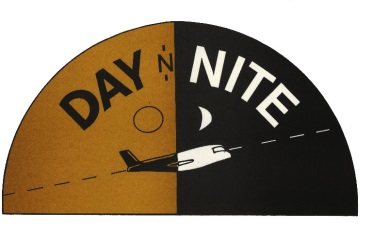                                           AIR & MESSENGER SERVICE           LOCAL MESSENGER RATESLAKE MICHIGAN (EAST) OHIO AVE.(NORTH) HARRISON ST.(SOUTH)          JEFFERSON ST(WEST)CHICAGO LOOP SPECIAL****$4.00  / CAR $10.50 MILES       BLOCK     REGULAR    RUSH      EMERG.       FLASH                                                                                                                                    			        (4 HR)           (2 HR)          (1 HR)    (ASAP) LOOP            1                   8                	SEE ABOVE PROMOTION	              2	           16                 8.50             10.50           12.50            16.50            3	           24                10.50            11.50           14.50   	 4		32		12.50		12.50		16.50 	 5		40		14.00		16.50		18.50	 6		48		16.00		18.50		20.50	 7		56		18.00		20.50		22.50	 8		64		20.00		22.50		24.00	 9		72		22.00		24.50		26.00	10		80		25.00		26.50		28.00	11		88		26.00		28.50		30.00	12		96		27.00		30.50		32.00	13		104		28.00		32.50		34.00		14		112		29.00		34.40		36.00	15		120		30.00		36.50		38.00	16		128		31.00   	38.50		40.00**REGULAR DELIVERY                                (4 HRS)		        	    SUBURBAN  RATES **RUSH DELIVERY		   	       (2 TO 3 HRS)		     $20.00 ADDITIONAL**EMERGENCY DELIVERY		       (2 HRS)		  	     $30.00 ADDITIONAL**WAITING TIME						     		     $15.00 PER HOUR**EXCESS WEIGHT			  (OVER 20 POUNDS)	     $    .10 PER POUND**PICKUP CHARGE						                TIME AND A HALF **ROUNDTRIP DELIVERIES				                            TIME AND A HALF**SATURDAY DELIVERIES				                             TIME AND A HALF**SUNDAY / HOLIDAY DELIVERIES		                    DOUBLE THE REGULAR CHARGE**VAN SERVICE						                           $25.00 ADDITIONAL**SPECIAL IN HOUSE SERVICE				                $40.00 PER HOUR